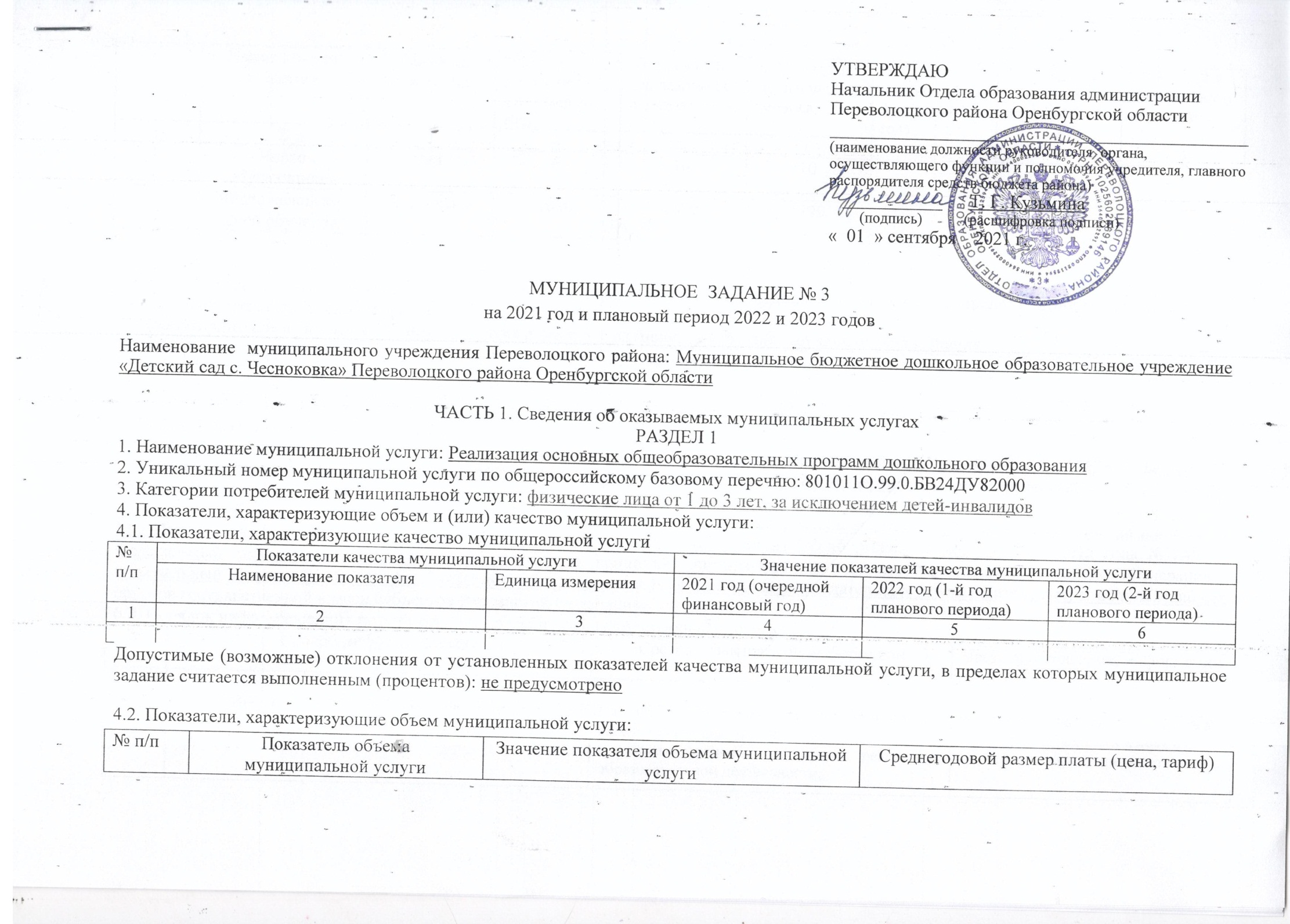 Допустимые (возможные) отклонения от установленных показателей объема муниципальной услуги, в пределах которых муниципальное задание считается выполненным (процентов): не более 10% 5. Нормативные правовые акты, устанавливающие размер платы (цену, тариф) либо порядок ее установления6. Порядок оказания муниципальной услуги:6.1. 6.1. Нормативные правовые акты, регулирующие порядок оказания муниципальной услуги: Конституция Российской Федерации; Федеральный закон от 29 декабря 2012 г. №273-ФЗ «Об образовании в Российской Федерации, административный регламент отдела образования администрации Переволоцкого района Оренбургской области по предоставлению муниципальной услуги «Предоставление дошкольного образования муниципальными бюджетными дошкольными образовательными учреждениями, расположенными на территории МО Переволоцкий район» (постановление администрации Переволоцкого района Оренбургской области от 28.12.2015 года №1245-п); Федеральный закон от 06.10.2003 № 131-ФЗ «Об общих принципах организации местного самоуправления в Российской Федерации»; Федеральный закон от 06.10.1999 № 184-ФЗ «Об общих принципах организации законодательных (представительных) и исполнительных органов государственной власти субъектов Российской Федерации».6.2. Порядок информирования потенциальных потребителей муниципальной услугиРАЗДЕЛ 2 1. Наименование муниципальной услуги: Реализация основных общеобразовательных программ дошкольного образования 2. Уникальный номер муниципальной услуги по общероссийскому базовому перечню: 801011О.99.0.БВ24ДХ020003. Категории потребителей муниципальной услуги: физические лица от 3 до 8 лет, за исключением детей инвалидов4. Показатели, характеризующие объем и (или) качество муниципальной услуги:4.1. Показатели, характеризующие качество муниципальной услуги Допустимые (возможные) отклонения от установленных показателей качества муниципальной услуги, в пределах которых муниципальное задание считается выполненным (процентов): не предусмотрено4.2. Показатели, характеризующие объем муниципальной услуги: Допустимые (возможные) отклонения от установленных показателей объема муниципальной услуги, в пределах которых муниципальное задание считается выполненным (процентов): не более 10% 5. Нормативные правовые акты, устанавливающие размер платы (цену, тариф) либо порядок ее установления6. Порядок оказания муниципальной услуги:6.1. 6.1. Нормативные правовые акты, регулирующие порядок оказания муниципальной услуги: Конституция Российской Федерации; Федеральный закон от 29 декабря 2012 г. №273-ФЗ «Об образовании в Российской Федерации, административный регламент отдела образования администрации Переволоцкого района Оренбургской области по предоставлению муниципальной услуги «Предоставление дошкольного образования муниципальными бюджетными дошкольными образовательными учреждениями, расположенными на территории МО Переволоцкий район» (постановление администрации Переволоцкого района Оренбургской области от 28.12.2015 года №1245-п); Федеральный закон от 06.10.2003 № 131-ФЗ «Об общих принципах организации местного самоуправления в Российской Федерации»; Федеральный закон от 06.10.1999 № 184-ФЗ «Об общих принципах организации законодательных (представительных) и исполнительных органов государственной власти субъектов Российской Федерации».6.2. Порядок информирования потенциальных потребителей муниципальной услугиРАЗДЕЛ 3 1. Наименование муниципальной услуги: Присмотр и уход 2. Уникальный номер муниципальной услуги по общероссийскому базовому перечню: 853211О.99.0.БВ19АБ880003. Категории потребителей муниципальной услуги: обучающиеся (от 1 до 8 лет) за исключением детей-инвалидов4. Показатели, характеризующие объем и (или) качество муниципальной услуги:4.1. Показатели, характеризующие качество муниципальной услуги Допустимые (возможные) отклонения от установленных показателей качества муниципальной услуги, в пределах которых муниципальное задание считается выполненным (процентов): не предусмотрено4.2. Показатели, характеризующие объем муниципальной услуги: Допустимые (возможные) отклонения от установленных показателей объема муниципальной услуги, в пределах которых муниципальное задание считается выполненным (процентов): не более 10% 5. Нормативные правовые акты, устанавливающие размер платы (цену, тариф) либо порядок ее установления6. Порядок оказания муниципальной услуги:6.1. 6.1. Нормативные правовые акты, регулирующие порядок оказания муниципальной услуги: Конституция Российской Федерации; Федеральный закон от 29 декабря 2012 г. №273-ФЗ «Об образовании в Российской Федерации, административный регламент отдела образования администрации Переволоцкого района Оренбургской области по предоставлению муниципальной услуги «Предоставление дошкольного образования муниципальными бюджетными дошкольными образовательными учреждениями, расположенными на территории МО Переволоцкий район» (постановление администрации Переволоцкого района Оренбургской области от 28.12.2015 года №1245-п); Федеральный закон от 06.10.2003 № 131-ФЗ «Об общих принципах организации местного самоуправления в Российской Федерации»; Федеральный закон от 06.10.1999 № 184-ФЗ «Об общих принципах организации законодательных (представительных) и исполнительных органов государственной власти субъектов Российской Федерации».6.2. Порядок информирования потенциальных потребителей муниципальной услугиЧАСТЬ 2. Сведения о выполняемых работах РАЗДЕЛ _____1. Наименование работы:  _______________________________________________________________________2. Уникальный номер работы по общероссийскому базовому перечню:____________________________________________3. Категории потребителей работы:______________________________________________________________4. Показатели, характеризующие объем и (или) качество работы:______________________________________4.1. Показатели, характеризующие качество работы: 4.2. Сведения о фактическом достижении показателей, характеризующих объем работы:Допустимые (возможные) отклонения от установленных показателей объема работы, в пределах которых муниципальное задание считается выполненным (процентов):__________________ЧАСТЬ 3. Прочие сведения о муниципальном задании1.Основания для досрочного прекращения исполнения  муниципального задания: Ликвидация организации; реорганизация организации; иные случаи в соответствии с действующим законодательством.2. Порядок контроля за выполнением муниципального задания:3. Требования к отчетности о выполнении муниципального задания: 3.1. Периодичность представления отчетов о выполнении муниципального задания: ежеквартально3.2. Сроки представления отчетов о выполнении муниципального задания: до 01 числа месяца  следующего за отчётным кварталом3.3. Иные требования к отчетности о выполнении муниципального задания: отчёт о выполнении муниципального задания размещается на официальном сайте в Интернет для размещения информации о государственных и муниципальных учреждениях (www.bus.gov.ru) в порядке, установленном законодательством Российской Федерации.4. Иная информация, необходимая для выполнения (контроля за выполнением) муниципального задания: __________________Наименование показателяЕдиница измерения2021 год (очередной финансовый год)2022 год (1-й год планового периода)2023 год (2-й год планового периода)2021 год (очередной финансовый год)2022 год (1-й год планового периода)2023 год (2-й год планового периода)1234567891.Число обучающихсяЧел.610102.Число человеко-дней обученияЧел - день1080189018903.Число человеко-дней обученияЧел - час86401512015120№ п/пНормативный правовой актНормативный правовой актНормативный правовой актНормативный правовой актНормативный правовой актвидНаименование принявшего органа органдатаномернаименование12345№ п/пСпособ информированияСостав размещаемой информацииЧастота обновления информации1234    1.Информация в помещениях организацииНа информационных стендах размещается следующая информация:- копия лицензии на право реализации образовательной деятельности;- правила приёма воспитанников;- информация о формах обучения;- расписание занятий дополнительного образования;- режим  работы организации.Информация на стендах обновляется при любых изменениях в перечисленной документации2.Информация в сети ИнтернетНа  сайте ОО размещается информация:- наименование организации, телефоны;- фамилия, имя, отчество руководителя, часы приёма;- режим работы;- о дополнительном образовании;- перечень платных услуг;- об используемых образовательных программахИнформация обновляется при  изменениях в перечисленной документации № п/пПоказатели качества муниципальной услугиПоказатели качества муниципальной услугиЗначение показателей качества муниципальной услугиЗначение показателей качества муниципальной услугиЗначение показателей качества муниципальной услуги№ п/пНаименование показателяЕдиница измерения2021 год (очередной финансовый год)2022 год (1-й год планового периода)2023 год (2-й год планового периода)123456№ п/пПоказатель объема муниципальной услугиПоказатель объема муниципальной услугиЗначение показателя объема муниципальной услугиЗначение показателя объема муниципальной услугиЗначение показателя объема муниципальной услугиСреднегодовой размер платы (цена, тариф)Среднегодовой размер платы (цена, тариф)Среднегодовой размер платы (цена, тариф)№ п/пНаименование показателяЕдиница измерения2021 год (очередной финансовый год)2022 год (1-й год планового периода)2023 год (2-й год планового периода)2021 год (очередной финансовый год)2022 год (1-й год планового периода)2023 год (2-й год планового периода)1234567891.Число обучающихсяЧел.3650502.Число человеко-дней обученияЧел - день6480945094503.Число человеко-часов обученияЧел - час514807560075600№ п/пНормативный правовой актНормативный правовой актНормативный правовой актНормативный правовой актНормативный правовой актвидНаименование принявшего органа органдатаномернаименование12345№ п/пСпособ информированияСостав размещаемой информацииЧастота обновления информации1234    1.Информация в помещениях организацииНа информационных стендах размещается следующая информация:- копия лицензии на право реализации образовательной деятельности;- правила приёма воспитанников;- информация о формах обучения;- расписание занятий дополнительного образования;- режим  работы организации.Информация на стендах обновляется при любых изменениях в перечисленной документации2.Информация в сети ИнтернетНа  сайте ОО размещается информация:- наименование организации, телефоны;- фамилия, имя, отчество руководителя, часы приёма;- режим работы;- о дополнительном образовании;- перечень платных услуг;- об используемых образовательных программахИнформация обновляется при  изменениях в перечисленной документации № п/пПоказатели качества муниципальной услугиПоказатели качества муниципальной услугиЗначение показателей качества муниципальной услугиЗначение показателей качества муниципальной услугиЗначение показателей качества муниципальной услуги№ п/пНаименование показателяЕдиница измерения2021 год (очередной финансовый год)2022 год (1-й год планового периода)2023 год (2-й год планового периода)123456№ п/пПоказатель объема муниципальной услугиПоказатель объема муниципальной услугиЗначение показателя объема муниципальной услугиЗначение показателя объема муниципальной услугиЗначение показателя объема муниципальной услугиСреднегодовой размер платы (цена, тариф)Среднегодовой размер платы (цена, тариф)Среднегодовой размер платы (цена, тариф)№ п/пНаименование показателяЕдиница измерения2021 год (очередной финансовый год)2022 год (1-й год планового периода)2023 год (2-й год планового периода)2021 год (очередной финансовый год)2022 год (1-й год планового периода)2023 год (2-й год планового периода)1234567891.Число обучающихсяЧел.426060898 рублей на 1 человека898 рублей на 1 человека898 рублей на 1 человека2.Число человеко-дней обученияЧел - день756011340113403.Число человеко-часов обученияЧел - час604809072090720№ п/пНормативный правовой актНормативный правовой актНормативный правовой актНормативный правовой актНормативный правовой актвидНаименование принявшего органа органдатаномернаименование123451ПостановлениеАдминистрация Переволоцкого района Оренбургской области27.11.2019 год1094-п«Об установлении размера родительской платы, взимаемой с родителей (законных представителей) за содержание ребенка (присмотр и уход за ребенком) в муниципальных образовательных организациях, реализующих основную образовательную программу дошкольного образования на территории Переволоцкого района»№ п/пСпособ информированияСостав размещаемой информацииЧастота обновления информации1234    1.Информация в помещениях организацииНа информационных стендах размещается следующая информация:- копия лицензии на право реализации образовательной деятельности ;- правила приёма обучающихся;- информация о формах обучения;- расписание уроков;- расписание занятий дополнительного образования;- режим  работы организации.Информация на стендах обновляется при любых изменениях в перечисленной документации2.Информация в сети ИнтернетНа  сайте ОО размещается информация:- наименование организации, телефоны;- фамилия, имя, отчество руководителя, часы приёма;- режим работы;- о дополнительном образовании;- перечень платных услуг;- об используемых образовательных программахИнформация обновляется при  изменениях в перечисленной документации № п/пПоказатели качества работыПоказатели качества работыЗначение показателей качества работыЗначение показателей качества работыЗначение показателей качества работы№ п/пНаименование показателяЕдиница измерения20_ год (очередной финансовый год)20_ год (1-й год планового периода)20_ год (2-й год планового периода)123456№ п/пПоказатели объема работыПоказатели объема работыЗначение показателей  объема работыЗначение показателей  объема работыЗначение показателей  объема работы№ п/пНаименование показателяЕдиница измерения20_ год (очередной финансовый год)20_ год (1-й год планового периода)20_ год (2-й год планового периода)123456№ п/пФорма контроляПериодичностьОрган исполнительной власти Переволоцкого района, осуществляющий контроль за выполнением муниципального задания1231.Камеральная проверкаПо мере поступления отчетности о выполнении муниципального заданияОтдел образования администрации Переволоцкого района Оренбургской области, МКУ «Финансово-экономический центр учреждений образования»2.Выездная проверкаВ случае поступления жалоб потребителейОтдел образования администрации Переволоцкого района Оренбургской области